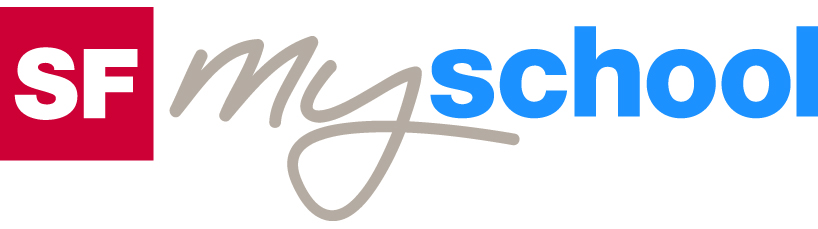 Lösungen zum
ArbeitsblattLösungen zum
Arbeitsblatt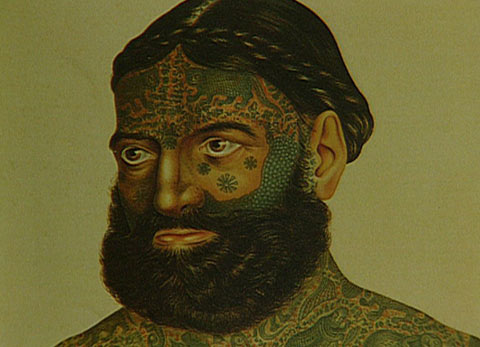 Gesellschaft für Sek I, Sek IIGesellschaft für Sek I, Sek IIGesellschaft für Sek I, Sek IIKulturelle Eigenheiten:Kulturelle Eigenheiten:Kulturelle Eigenheiten:Kulturelle Eigenheiten:Tätowierung (8)14:00 MinutenTätowierung (8)14:00 MinutenTätowierung (8)14:00 MinutenTätowierung (8)14:00 MinutenWie alt ist die Körperbemalung vermutlich?So alt wie die Felsenmalerei (also Eiszeit)Nenne mindestens fünf mögliche Gründe für Körperbemalungen?Kleiderersatz, Brandmarken, Kriegsbemalung, Tarnung, Körperschmuck, Stammeszugehörigkeit, religiös-rituelle Handlungen, Heilpraktiken, sozialer RangWer brachte den Begriff «Tattoo» nach Europa?James Cook 1774Welches könnten die Gründe sein, warum sich in den Krisen- und Kriegsjahren immer mehr Menschen tätowieren liessen?Entpersonifizierung durch die Industrie (Spekulation)Wie viele Tattoos weist die Haut von Ötzi auf?15 magische Zeichen, wahrscheinlich zur SchmerzlinderungWie viele Bilder zeigte die Haut des «Tätowierten von Birma»?388 Bilder!Nenne einige Beispiele von Brandmarken.Bei Tieren, Sklaven und Juden in den TodeslagernWelches ist die «Königsklasse»?Die japanische Ganzkörper-TätowierungErkläre die Tätowierungsmaschine. Wann wurde sie patentiert?Alte Türklingel mit 2 Magnetspulen, welche die Nadel bewegen. 1891 wurde sie in Amerika patentiert.Zeichne die Haut im Querschnitt.Oberhaut, Lederhaut, Unterhaut, Muskel: Fettgewebe, Talgdrüsen, Blutgefässe, Haarzwiebeln, KeratinzellenWelche drei Entfernungsmöglichkeiten gibt es?A mit Laser (mässiger Erfolg), B die Haut wird angeschnitten und wieder zusammengenäht (Narben), C die Haut wird transplantiert (Narben)Nenne zwei Alternativen zur Tätowierung.Folien (können gekauft werden) und mit Stabilo aufmalen.